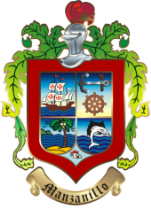 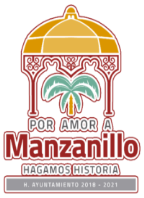 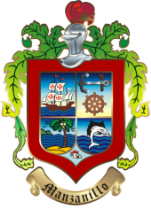 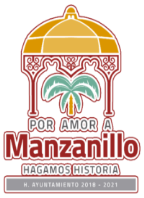 Artículo 94.- La Dirección General de Desarrollo Social se encargará  de realizar la promoción del desarrollo social de la población del municipio, para lograrlo fijará las políticas de fomento, difusión y organización de todas las actividades y programas de apoyo y asistencia social que el gobierno y la Administración Pública Municipal implementen en el municipio para beneficio de la comunidad.Su objetivo fundamental es elevar la calidad de vida de las personas con las condiciones particulares de quienes viven en situación de desventaja y son emocionalmente vulnerables, a  través de programas como:Despensa, Jefas de familiaApoyo a la educación, becas nivel:    Primaria,    Secundaria y/o telesecundaria,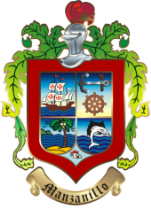 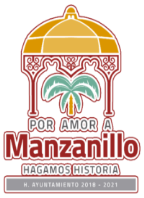 PROGRAMA DE APOYO ALIMENTICIO (DESPENSAS)OBJETIVO GENERALAtender las necesidades apremiantes de los grupos más necesitados y vulnerables de la población y en situación de desamparo, entregándoles UNA DESPENSA MENSUAL con productos de la canasta básica que coadyuve a superar el estado de vulnerabilidad en el que se encuentran estos sectores de la sociedad.CRITERIOS DE INCLUSIÓNSer jefe  o jefa  de familia.No ser pensionado o jubilado por parte del IMSS, ISSSTE o Fuerzas Armadas.Acreditar  previo estudio socioeconómico su limitada condición de vida.Además de todos aquellos casos que a criterio del Presidente Municipal se traduzcan en beneficio de la población Manzanillense.DOCUMENTACIÓN REQUERIDA (Copias  en  documentos  personales)Solicitud por escrito a la Presidenta Municipal.Credencial de elector vigente con domicilio en el Municipio de Manzanillo.Comprobante de domicilio vigente y ser residente en el Municipio    de Manzanillo.CURP o Acta de Nacimiento.Estudio socioeconómico.De requerirse Tutor:Carta Poder simple firmada por el Beneficiario.Credencial de elector vigente con domicilio del Municipio de Manzanillo    de la  persona   designada.TRAMITESPresentarse en las instalaciones del H. Ayuntamiento de Manzanillo con la documentación requerida y el personal de la dirección de programas locales les realizara el estudio socioeconómico APOYO A MADRES SOLTERAS (JEFAS DE FAMILIA)OBJETIVO    GENERALOtorgar la cantidad de $1,400.00 (Un mil cuatrocientos pesos 00/100  moneda nacional) bimestrales mediante cheque, para apoyar con los gastos esenciales que les genera a las Madres Solteras la crianza de su(s)   hijo(s).CRITERIOS    DE  INCLUSIÓNSer mayor de edad.Ser madre soltera.Contar con uno o varios hijos menores de edad con dependencia      económica de la  madre.Acreditar previo estudio socioeconómico su limitada condición de vida.Además de todos aquellos casos que a criterio de la Presidenta     Municipal.Asistir a capacitación o talleres que le permitan habilitarse en alguna actividad productiva.DOCUMENTACIÓN REQUERIDA (Copias    en  documentos   personales)Solicitud por escrito a la Presidenta Municipal.Credencial de Elector vigente con domicilio del Municipio de Manzanillo.Comprobante de domicilio y tener su domicilio en el Municipio de Manzanillo.Acta de Nacimiento o CURP de la solicitante.Acta de nacimiento o CURP de los hijo(s).Boleta de calificaciones reciente de la solicitante y/o de los hijo(s).Estudio socioeconómico.Cartilla de la Mujer (cáncer de mamá-Papanicolaou).TRAMITESPresentarse en las instalaciones del H. Ayuntamiento de Manzanillo con la documentación requerida y el personal de la dirección de programas locales les realizara el estudio socioeconómicoAPOYO A LA EDUCACIÓN, BECAS NIVEL:PRIMARIA Y SECUNDARIA Y/O TELESECUNDARIAOBJETIVO GENERALPromover equitativamente oportunidades y propiciar una mejor calidad   educativa y de vida para los ciudadanos a través de la implementación     de un sistema de becas que facilite el acceso y permanencia de alumnos    de escasos recursos económicos y con buen desempeño académico en sus estudios. Para tal fin se otorgará un apoyo económico semestral de $1,300.00 (Un mil trescientos pesos 00/100 M.N.), para los beneficiarios que cursen sus estudios de nivel Primaria, $1,500.00 (Un mil quinientos pesos 00/100 M.N.), para nivel Secundaria y/o Telesecundaria.CRITERIOS DE INCLUSIÓNSer estudiante y contar  con buena  conducta   en el plantel.Contar con un promedio mínimo de 9.5 (Nueve punto cinco) para nivel Primaria y Secundaria y/o Telesecundaria.Estudiar en alguna institución escolarizada o semiescolarizada pública o privada para los niveles de Primaria, Secundaria y/o Telesecundaria.Para las becas de nivel Primaria se apoyará a partir del primer año de estudios en adelante. Para los demás niveles serán todos los años y/o semestres de estudios.La familia deberá acreditar con estudio socioeconómico su limitada   condición de vida.DOCUMENTACIÓN  REQUERIDA (Copias en documentos personales)Solicitud por escrito a la Presidenta Municipal.CURP o Acta de Nacimiento.Comprobante de domicilio y tener su domicilio en el Municipio de Manzanillo.Boleta de calificaciones del ciclo escolar, semestre o cuatrimestre  actual.Estudio socioeconómico.Credencial de elector vigente con domicilio del Municipio de Manzanillo (del padre o madre o en su caso tutor).TRAMITESPresentarse en las instalaciones del H. Ayuntamiento de Manzanillo con la documentación requerida y el personal de la dirección de programas locales les realizara el estudio socioeconómico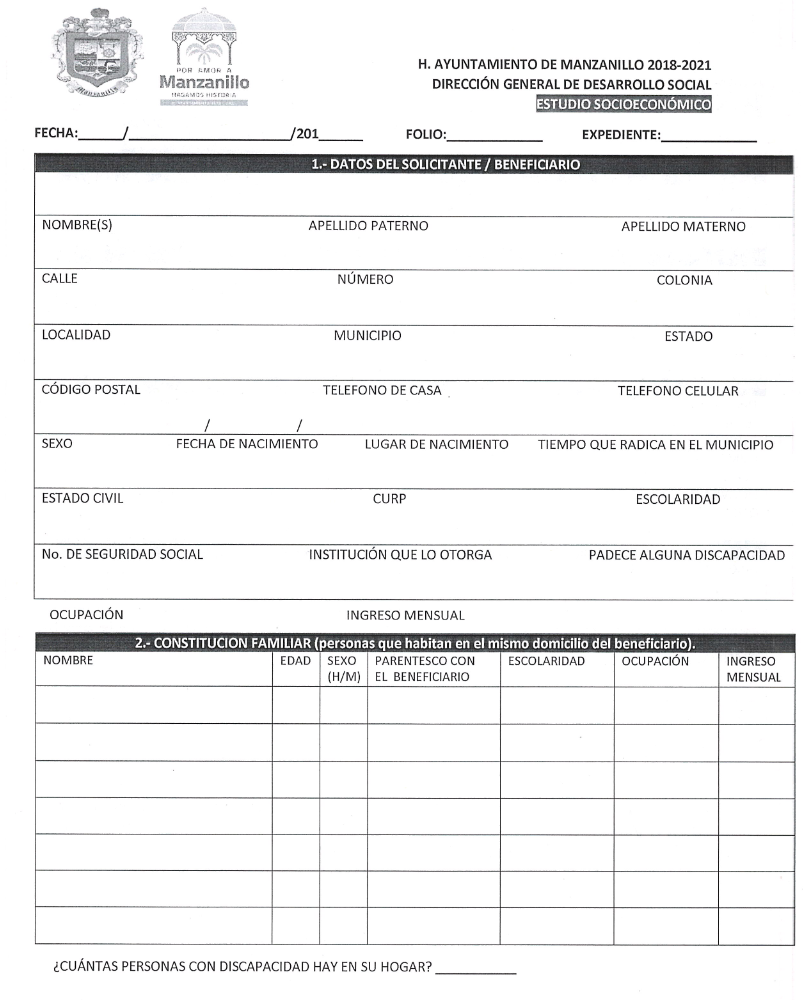 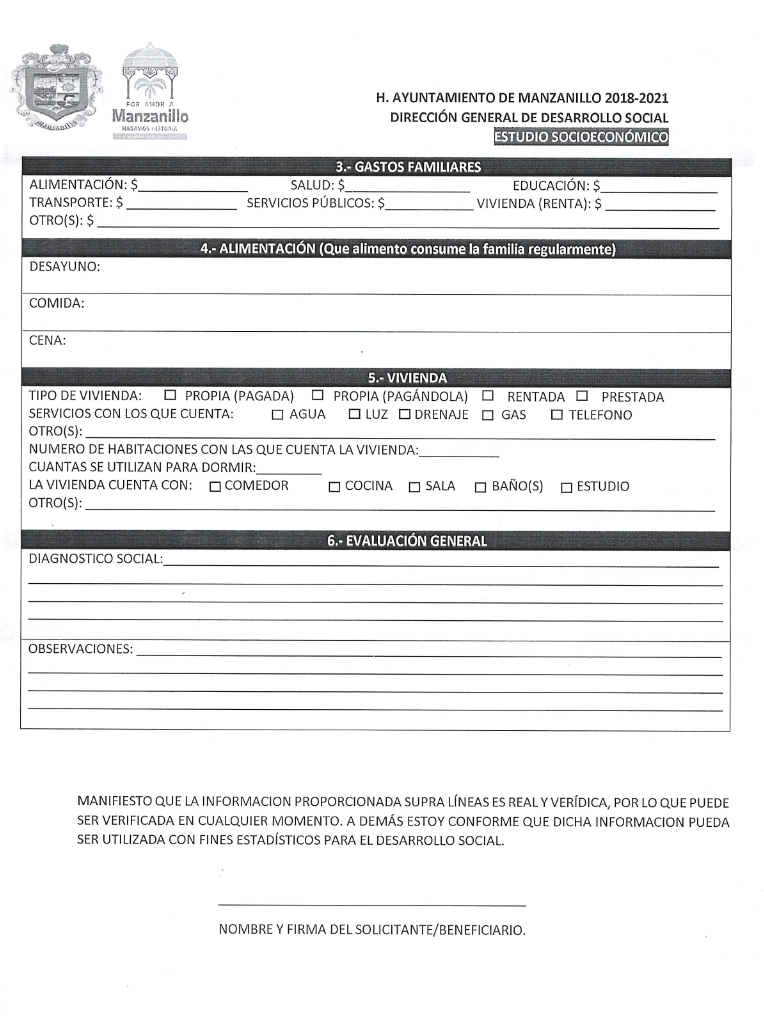 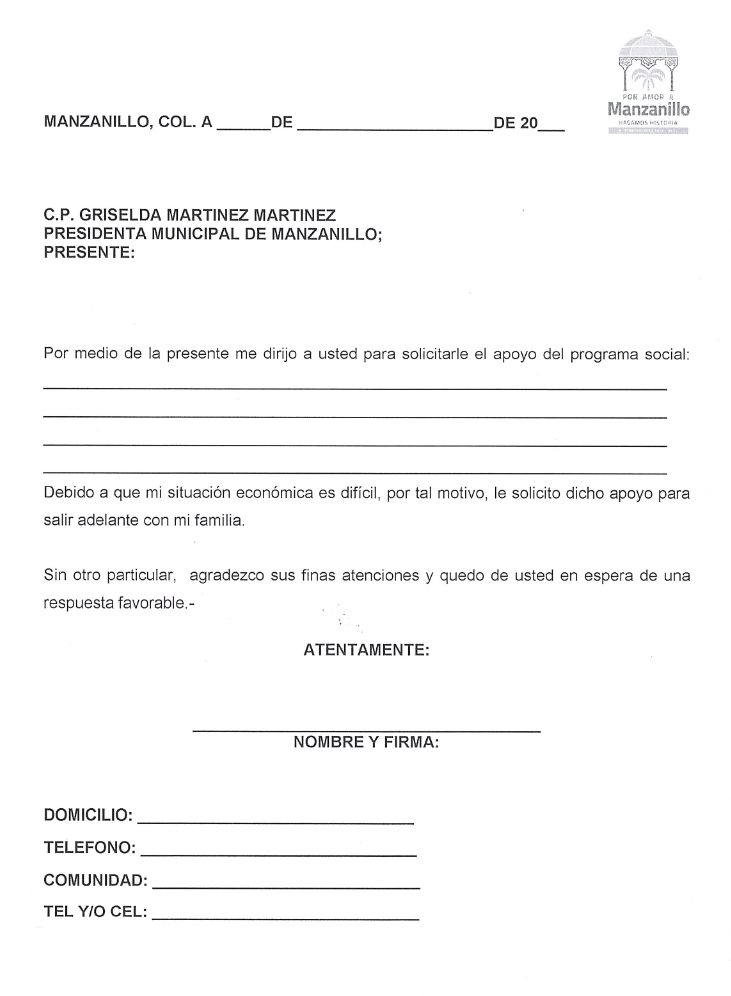 FUNCIONES ESPECIFICAS DE LA DIRECCIÓNFUNCIONES ESPECIFICAS DE LA DIRECCIÓN●La promoción del desarrollo social de la población del municipio.La promoción del desarrollo social de la población del municipio.La promoción del desarrollo social de la población del municipio.La promoción del desarrollo social de la población del municipio.●Coordinar, integrar y analizar las consultas populares permanentes, dentro de la jurisdicción territorial del municipio, con el fin de jerarquizar y priorizar las demandas y necesidades de interés general de la población, gestionándolas y/o canalizándolas a los órganos responsables para su ejecución.Coordinar, integrar y analizar las consultas populares permanentes, dentro de la jurisdicción territorial del municipio, con el fin de jerarquizar y priorizar las demandas y necesidades de interés general de la población, gestionándolas y/o canalizándolas a los órganos responsables para su ejecución.Coordinar, integrar y analizar las consultas populares permanentes, dentro de la jurisdicción territorial del municipio, con el fin de jerarquizar y priorizar las demandas y necesidades de interés general de la población, gestionándolas y/o canalizándolas a los órganos responsables para su ejecución.Coordinar, integrar y analizar las consultas populares permanentes, dentro de la jurisdicción territorial del municipio, con el fin de jerarquizar y priorizar las demandas y necesidades de interés general de la población, gestionándolas y/o canalizándolas a los órganos responsables para su ejecución.●Coordinar la prestación de los servicios de educación, obras por colaboración y los programas sociales y federales que la Presidencia Municipal proporciona a la ciudadanía.Coordinar la prestación de los servicios de educación, obras por colaboración y los programas sociales y federales que la Presidencia Municipal proporciona a la ciudadanía.Coordinar la prestación de los servicios de educación, obras por colaboración y los programas sociales y federales que la Presidencia Municipal proporciona a la ciudadanía.Coordinar la prestación de los servicios de educación, obras por colaboración y los programas sociales y federales que la Presidencia Municipal proporciona a la ciudadanía.●Elaborar programas de acciones municipales de desarrollo social que tiendan a brindar seguridad y asistencia social a la comunidad tanto urbana como de las zonas rurales del municipio.Elaborar programas de acciones municipales de desarrollo social que tiendan a brindar seguridad y asistencia social a la comunidad tanto urbana como de las zonas rurales del municipio.Elaborar programas de acciones municipales de desarrollo social que tiendan a brindar seguridad y asistencia social a la comunidad tanto urbana como de las zonas rurales del municipio.Elaborar programas de acciones municipales de desarrollo social que tiendan a brindar seguridad y asistencia social a la comunidad tanto urbana como de las zonas rurales del municipio.●Participar en la formulación, elaboración e instrumentación del Plan Municipal de Desarrollo.Participar en la formulación, elaboración e instrumentación del Plan Municipal de Desarrollo.Participar en la formulación, elaboración e instrumentación del Plan Municipal de Desarrollo.Participar en la formulación, elaboración e instrumentación del Plan Municipal de Desarrollo.